Приложение 2(к адаптированной образовательной программе дошкольного образования коррекционно – развивающей работы для детей с нарушениями речи 4 – 8 лет ДОУ № 14 г. Липецка)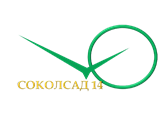 УЧЕБНЫЙ ПЛАНпо реализации адаптированной образовательной программы дошкольного образования коррекционно-развивающей работы для детей с тяжелым нарушением речи (общим недоразвитием речи) 4-8 летМуниципального автономного дошкольного образовательного учреждениядетского сада № 14 г. Липецкна 2023 – 2024 учебный годВиды образовательной деятельностиВозрастные группы Возрастные группы Возрастные группы Возрастные группы Возрастные группы Возрастные группы Образовательные областиВиды образовательной деятельностиЛогопедические группыЛогопедические группыСредние комбинированныеГруппы 1,2Старшие комбинированные группы № 1, 2, 3 Подготовительные комбинированные группы№ 1,2,3,4Подготовительные комбинированные группы№ 1,2,3,4Образовательные областиВиды образовательной деятельности5 - 6 лет6 -8 лет4 – 5 лет5 -6  лет6 – 8 летПознавательное развитиеФормирование элементарных математических представлений 11Познавательное развитиеОзнакомление с окружающим миром1/--Социально-коммуникативное развитиеРазвитие игровой деятельности-/1-/1Речевое развитиеРазвитие речи 22Речевое развитиеЗанятия с учителем -логопедом45145Художественно-эстетическое развитиеМузыка22Художественно-эстетическое развитиеРисование11Художественно-эстетическое развитиеЛепка1/-1/-Художественно-эстетическое развитиеАппликация-/1-/1Физическое развитиеФизическая культура33Итого:Итого:1515144